Чтение, 1 (доп) класс, 18 апреляТема урока:  Практические упражнения в чтении слогов, делении слов на слоги. Работа с разрезной азбукойЦель: способствовать формированию у учащихся представления о слоге, слове, делении на слогиКоррекционно-образовательные задачи:- создать условия для закрепления навыков чтения слогов, слов- создать условия для закрепления умения делить слова на слоги- создать условия для совершенствования навыков звукового и слогового анализа слов.Коррекционно-развивающие задачи:- способствовать развитию фонематического слуха;- способствовать развитию памяти, внимания, мышления, мелкой моторики рук.Коррекционно-воспитательные задачи:- обеспечить условия для воспитания доброжелательного отношение к занятиям, чувство взаимопомощи.Ход урокаОрганизационный момент.Прозвенел и смолк звонок,Начинается урок.Встаньте дружно, подтянитесь.И друг – другу улыбнитесь!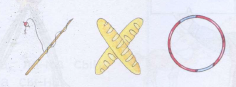 - Ребята, угадайте, какое написано слово?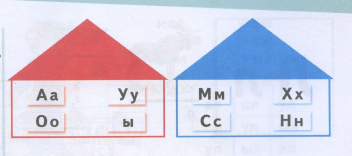 - Какие буквы мы с вами изучили? Почему они в красном и синем домиках?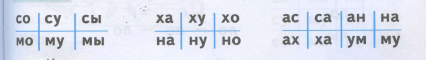 - Давайте выборочно прочитаем слоги с буквами, которые изучили.Физкультминутка https://youtu.be/zd6f6M8yojU Составляем слова из разрезной азбукиу-сы    но-сы   мы-лоо-сы    со-мы   ма-лаИгра «Один – много»  Конфета – конфеты,Лента – ленты,Тыква – тыквы,Липа – липы,Стол – столы,Дуб – дубы, Сад – сады,Ягода – ягоды,Лимон – лимоны,Ус – усы.Делим слова на слоги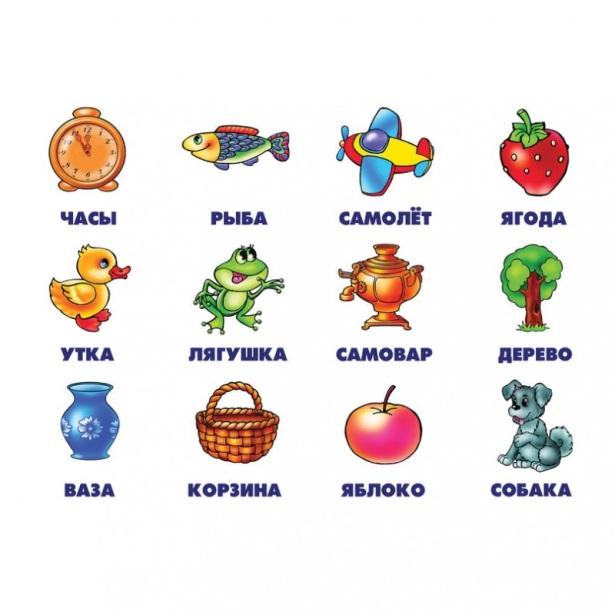 Составляем предложения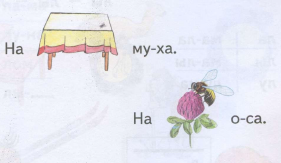 У ма-мы мы-ло. (из разрезной азбуки)У со-ма у-сы.Задание в тетрадях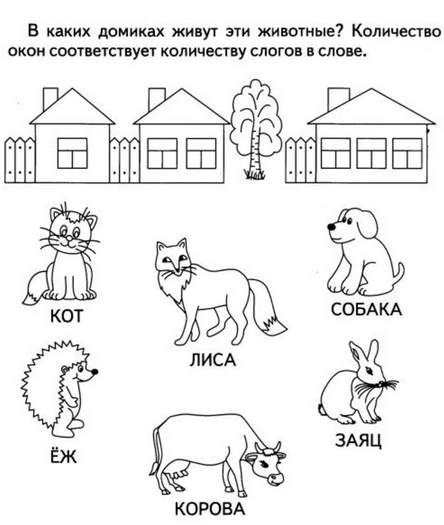 Итог занятия- Что делали сегодня на уроке?- Как вы думаете, мы хорошо потрудились? Урок окончен. Молодцы!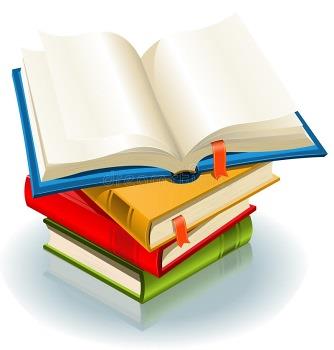 